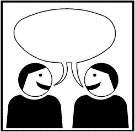  1.  
. Trage die unbekannten Familienmitglieder (Pinyin) in die „Wordmap“ ein. 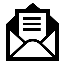 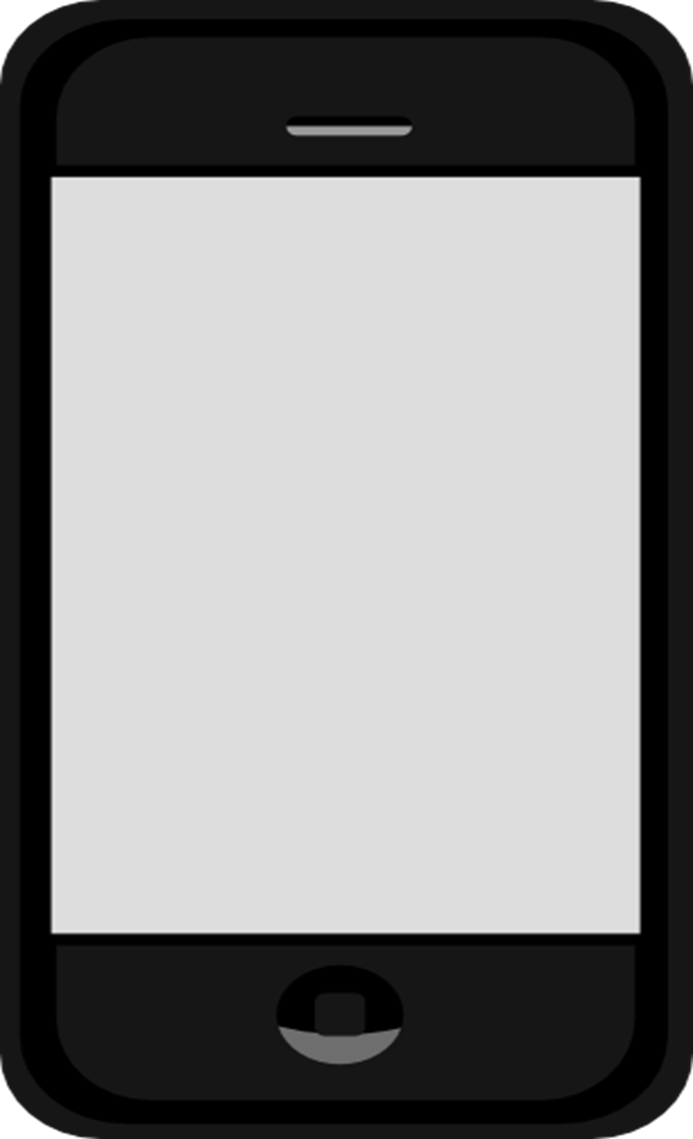 